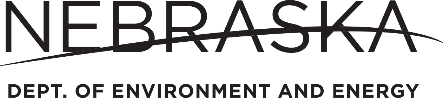 NEBRASKA DEPARTMENT OF ENVIRONMENT AND ENERGY Air Compliance SectionINITIAL NOTIFICATION FORMApplicable Rule: 40  Part 63, Subpart DDDDD - National Emission Standards for Hazardous Air Pollutants (NESHAP) for Major Sources - Commercial, Industrial, & Institutional Boilers & Process Heaters - Promulgated 3/21/11 & 1/31/13Complete this form if you are a major source of hazardous air pollutants and operate a commercial, industrial, or institutional boiler or process heater. See the instructions attached to this form for more information.Company Name:      	Facility ID#:      Owner/Operator/Title:      Mailing Address:      City:      	Zip:      Plant Address (if different than owner/operator’s mailing address):Street:      City:      	Zip:      Plant Phone Number:      Plant Contact/Title:      This form must be completed, signed and submitted to the following agencies.Sources that startup prior to Jan 31, 2013 must submit this form by Jan 31, 2013.Sources that startup on or after Jan 31, 2013 must submit within 15 days of startup.NDEE Air Compliance Section		and 	Region  EPA – Air & Waste ManagementPO Box 98922					11201 Renner BlvdLincoln, NE  68509-8922			 	Lenexa, KS 66219If your facility is located in  or , you must submit a notification to the appropriate local air pollution control agency and Region  EPA.SOURCE DESCRIPTIONProvide the following information for each affected boiler and process heater. Add additional tables or rows as needed.1 If the source has an air permit, use the IDs that are consistent with those reported in the permit.2 New source means that you commenced construction or reconstruction of the boiler after  and you meet the applicability criteria at the time you commence construction. Existing source means you commenced construction or reconstruction of the boiler on or before .3 mmBtu/hr refers to million British thermal units per hour. Boilers and process heaters often have a nameplate listing the rated heat input capacity on the unit. This rated capacity may have also been reported to the entity insuring the boiler or process heater for the state labor and safety inspector.4 Report all fuels used in each of the units subject to the standard (e.g., bituminous coal, #6 fuel oil, #2 fuel oil, natural gas, bark, lumber, etc.). Optional: Additional notes My facility is a (please choose one):    Major source         Area source  If your facility is an area source of hazardous air pollutants (HAP), please refer to the National Emission Standards for Hazardous Air Pollutants for Area Sources: Industrial, Commercial, and Institutional Boilers, 40  Part 63 Subpart JJJJJJ at http://dee.ne.gov/NDEQProg.nsf/AirToxicPage.xsp?databaseName=CN=DEQSER6/O=NDEQ!!AirToxic.nsf&documentId=472051F72ACD7E3E8625773D00642214&action=openDocument . CERTIFICATIONPrint or type the name and title of the Responsible Official for the facility:Name:       	Title:      A Responsible Official can be:The president, vice president, secretary, or treasurer of the company that owns the plant;An owner of the plant;A plant engineer or supervisor of the plant;A government official, if the plant is owned by the Federal, State, City, or County government; orA ranking military officer, if the plant is located at a military base.I CERTIFY THAT INFORMATION CONTAINED IN THIS REPORT IS ACCURATE  TRUE TO THE BEST OF MY KNOWLEDGE.__________________________________________                                      (Signature of Responsible Official)                                                          (Date)    Where can I find more information?More information and guidance can be found on the NDEE Air Toxics Notebook web page.You may also contact the NDEQ Air Toxics Coordinator at (402) 471-2186.Unit #1Emission Unit Name (design and manufacturer name)Existing or New2Rated Heat Input Capacity (MMBtu/Hr)3All Fuels Used4      Existing New      Existing New      Existing New      Existing New